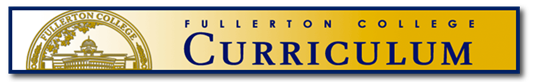 Proposal MinutesWednesday, September 20, 2017	1:30 - 4:30 pm	@ Faculty LoungeNEW COURSESNEW COURSESNEW COURSESNEW COURSESNEW COURSESNEW COURSESCOURSE IDPROPOSAL TYPESCLASS SIZECLASS SIZE JUSTIFICATIONEFF DATEJUSTIFICATIONBUS 228 F Study Abroad ExperienceTabled by CC. There was discussion about adding an advisory for students. Added the Mult Cult verbiage on CNET. There was discussion about the Summer 2018 start. Courses can be offered until they are published in the Catalog. CZ will make the Advisory Units:3Lecture:3Laboratory:0Prerequisites:NONE35While the instructor does lecture, much of the class time focuses on discussion, group learning, and/or formal/informal student presentations. Evaluation primarily through objective exams. Writing assignments are assessed mostly for concepts and structure.2018 SummerNew Course to enhance our international program and give high school and college students an academic course to document their previous exchange experience.ETHS 235 F American Social Justice MovementsTabled for expected title change and catalog description. Units:3Lecture:3Laboratory:0Prerequisites:NONE35While the instructor does lecture, much of the class time focuses on discussion, group learning, and formal/informal student presentations. In addition, class time will focus on individualized instruction and written assignments will receive individualized feedback. Requires three or more writing assignments using advanced analytical and critical thinking skills. Writing assignments are assessed for critical thinking, conceptual understanding, structure, style and mechanics.2018 FallProposing new course that is already on the books at Cypress College. ETHS 235C is currently being revised and this new ETHS 235 F will align with that revision. This course is proposed for Multicultural requirement approval, and Distance Ed (Online and Hybrid).PRNT 050 F Screen Printing ITabled, pending proposals. There was discussion about the items CC is waiting for. Units:2Lecture:1Laboratory:3Prerequisites:NONE20Most of the time the students are engaged in practicing the skill(s) they are learning and the instructor gives each student individual instruction as the class proceeds. Students are operating screen printing equipment and are using screen printing inks requiring strict supervision to avoid student injury. Class size recommended by advisory committee, see attached file.2018 FallThis new course replaces deleted course PRNT 072 AF.PRNT 052 F Screen Printing IIIUnits:2Lecture:1Laboratory:3Prerequisite:PRNT 051 F20Labs in which the instructor provides extensive individualized feedback/evaluation on a regular basis and the students are engaged in practicing the skill(s) they are learning as the instructor gives each student individual instruction as the class proceeds. Students operating screen printing equipment are using screen printing inks requiring strict supervision to avoid student injury. The printing advisory committee recommended keeping class sizes at current levels. See attached printing advisory minutes.2018 FallThis new course replaces deleted course PRNT 072 CF.REVISED COURSESREVISED COURSESREVISED COURSESREVISED COURSESREVISED COURSESREVISED COURSESCOURSE IDACTION TAKENCLASS SIZECLASS SIZE JUSTIFICATIONEFF DATEJUSTIFICATIONANTH 101LF Physical Anthropology LabUnits: 1Lecture: 0Laboratory: 3Approved by CC without objections.Classification Code RevisionTextbooksCourse Content (that do not change the overall scope of the course)Method of InstructionAssignments RevisionObjectives Revision25Labs in which the instructor provides extensive individualized feedback/evaluation on a regular basis. (e.g. problem sets, scientific experiments, vocational skills, lab reports)2018 FallMINOR REVISION. Revise per C-ID recommendation. Course Objectives, Course Content, and Textbooks; Course classification correction: FROM "H" General and Cultural TO "A" Liberal Arts; Method of Instruction; Assignments Revision.ANTH 105 F Language and CultureUnits: 3Lecture: 3Laboratory: 0Approved by CC without objections.Classification Code RevisionMulticultural RequirementTextbooksCourse Content (that do not change the overall scope of the course)Student Learning OutcomesAssignments RevisionSchedule Description UpdateObjectives RevisionGE:Associate Degree General Education RequirementsArea D2: Social and Behavioral Sciences - Social Behavior and Self-Understanding45The primary mode of instruction is lecture and may include discussion and/or group learning. Evaluation primarily through objective exams. Writing assignments are assessed mostly for concepts and structure.2018 FallMinor revision per C-ID recommendations. Minor course objectives and course content changes. Updating textbooks.Schedule Description Update to include Mult Cult req verbiage and possible field trip requirement.Update Assignments.Correct Course Classification Code FROM: General and Cultural TO: Liberal Arts.Student Learning Outcomes.AUTO 055 F Automotive Business ManagementUnits: 5Lecture: 4Laboratory: 3Approved by CC with revisions. There was discussion to amend the Justifications, Proposal Type, Justification for Class Size, TextbooksCourse Content (that do not change the overall scope of the course)Student Learning OutcomesMethod of InstructionMethod of EvaluationAssignments RevisionCatalog Description UpdateSchedule Description UpdateAdvisory ValidationAdvisory RevisionSix-Year ReviewClass Size RevisionObjectives RevisionBasic Skills Status Revision20Labs in which the instructor provides extensive individualized feedback/evaluation on a regular basis. (e.g. problem sets, scientific experiments, vocational skills, lab reports).Per the Automotive Advisory Committee recommendation, the class size should continue to be 20 students.2018 FallSix-Year Review. Update SLO's, individualized student assessment by the use of rubric and other changes to Master Data Base Form. Changes made to course content; updated objectives; and updated textbook. Units revised from 0 to 5 to correct CNET records.BIOL 101 F General BiologyUnits: 5Lecture: 4Laboratory: 3This was approved 9.6.2017 Updated on CNET.TextbooksCourse Content (that do not change the overall scope of the course)Method of InstructionAssignments RevisionCatalog Description UpdateSchedule Description UpdateSix-Year ReviewObjectives Revision25Lab – Individualized feedback and evaluation. This is a lab course in which the instructor provides extensive individualized feedback/evaluation on a regular basis. (e.g. problem sets, scientific experiments, development of lab skills, data collection, and lab reports)2018 FallSix-Year Review. CSU GE Area B3 and IGETC Area 5C added to update CNET records. Course is already approved for these areas.BUS 298 F Advanced Topics in BusinessUnits: 3Lecture: 3Laboratory: 0Approved by CC with revisions to remove CSU addition.TextbooksCourse Content (that do not change the overall scope of the course)Student Learning OutcomesMethod of InstructionMethod of EvaluationAssignments RevisionHours (WSCH Lecture and/or Lab)Catalog Description UpdateSchedule Description UpdateClass Size RevisionCSU AdditionObjectives RevisionUnit Revision35While the instructor lectures, much of the class time focuses on discussion, group learning, and/or formal/informal student presentations. Evaluation primarily through objective exams. Writing assignments are assessed mostly for concepts and structure.2018 FallSix-Year Review. Hours changed from variable unit to fixed 3 units/54 hours to comply with school policy/preference. Class size revised from 27 to 35 to align with other business courses.COSM 055CF Cosmetology: Level 3Units: 10Lecture: 5.5Laboratory: 13.5Approved by CC on 9.6.17Updated on CNET.TextbooksCourse Content (that do not change the overall scope of the course)Student Learning OutcomesMethod of InstructionAssignments RevisionCatalog Description UpdateSchedule Description UpdatePrerequisite ValidationSix-Year ReviewObjectives Revision25Most of the time the students are engaged in practicing the skill(s) they are learning and the instructor gives each student individual instruction as the class proceeds.2018 FallSix-Year Review, Student Learning OutcomesECON 102 F Principles of Economics-MacroUnits: 3Lecture: 3Laboratory: 0Approved by CC without objections. TextbooksStudent Learning OutcomesMethod of InstructionMethod of EvaluationAssignments RevisionCatalog Description UpdatePrerequisite RevisionSix-Year Review35A significant portion of this class focuses on individualized instruction, discussion,group learning and student presentations.2018 FallSix-Year Review: Catalog Description update; Update DE Contact Types; Method of Evaluation; Textbooks; Assignments Revision; update Entry Skills to include ECON 101HF as alternative prerequisite. Prerequisite Revision: Added ECON 101HF. GE screen corrected to reflect CSU AREA D (no sub-category).ENGL 059 F Developmental WritingUnits: 4Lecture: 4Laboratory: 0Approved by CC without objections. There was discussion about SLOs being approved effective immediately. Amend to make effective date Spring 2018.Student Learning Outcomes27Evaluation mostly through writing assignments with a minimum of 6000-8000 words. Writing assignments are assessed for critical thinking, conceptual understanding, structure, style and mechanics. For developmental classes, the amount of words may be less, but the amount of assignments and scope of assessment are similar to a transfer-level course.2018 SpringBased on Student Learning Outcomes assessment and committee discussion, minor revisions to three of the SLOs were made. SLO 2 wording has been changed to emphasize use of class readings in essay writing. SLO 3 added the word "major" to clarify the expectations of grammar skills. SLO 4 wording was changed to make the use of campus resources an option, not a requirement.FASH 045 F Swim and Active WearUnits: 2Lecture: 1Laboratory: 3TabledCIP Code RevisionTextbooksCourse Content (that do not change the overall scope of the course)Student Learning OutcomesMethod of InstructionMethod of EvaluationAssignments RevisionHours (WSCH Lecture and/or Lab)Catalog Description UpdateSchedule Description UpdatePrerequisite AdditionSix-Year ReviewClass Size RevisionObjectives RevisionUnit Revision25This course utilizes the Sewing Laboratory and requires garment(s) preparation and individual projects. Intensive individualized instruction and supervision of apparel preparation and sewing projects are required. This also includes close supervision to maintain student safety on machines related to the apparel industry. A larger class would not allow for the many presentations or adequate supervision.2018 FallSix-Year Review,Update propose start date,course content, prerequisite addition, textbook, course, schedule and catalog revisions are being updated. Revision from Lecture 0.5 Lab 1.5 TO Lecture 1 Lab 3. Resulting unit revision FROM 1 unit to 2 units. Hours increase because students need the time in the class to sew and use equipment. Prerequisite Addition of FASH 101 F because students need the basic sewing techniques skills from FASH 101 F to succeed in this course. Class size increase from 18 to 25 to align with the CSPRD.FASH 145 F Field Studies in FashionUnits: 1Lecture: 1Laboratory: 0Approved by CC with revisions. We had to delete the duplicate and it was terrifying. CIP Code RevisionTextbooksCourse Content (that do not change the overall scope of the course)Student Learning OutcomesMethod of InstructionMethod of EvaluationAssignments RevisionCatalog Description UpdateSchedule Description UpdateSix-Year ReviewObjectives Revision24This course utilizes lecture and requires travel to industry sites. A larger class would not allow for large groups at the industry site. The instructor will give the students Individualized instruction and feedback during the field trips.2018 FallSix-Year Review.FASH 250 F Fashion PromotionUnits: 3Lecture: 3Laboratory: 0Approved CIP Code RevisionTextbooksCourse Content (that do not change the overall scope of the course)Student Learning OutcomesMethod of InstructionMethod of EvaluationAssignments RevisionCatalog Description UpdateSchedule Description UpdatePrerequisite ValidationSix-Year ReviewClass Size RevisionObjectives Revision25Most of the time the students are engaged in practicing the skill(s) they are learning and the instructor gives each student individual instruction as the class proceeds.2018 FallSix-Year Review. Updated course description, objectives, textbook, methods of instruction, SLO's, course content, assignments, methods of evaluation, and comparable courses to meet new industry practices. Increase class size from 20 to 25 in accordance with the Class Size Planning and Resource Document. (Note - CR report shows prerequisite revision, but this is only a records update. Prerequisite in the catalog is FASH 150 F - no change.)FASH 976 F Men's PatternmakingUnits: 2Lecture: 1Laboratory: 3Tabled, holding for revision. SAMS Code RevisionCIP Code RevisionTextbooksStudent Learning OutcomesMethod of InstructionMethod of EvaluationAssignments RevisionCatalog Description UpdateSchedule Description UpdatePrerequisite RevisionSix-Year ReviewTOPS Code RevisionClass Size RevisionObjectives RevisionCourse Content (Changing the overall scope of the course)Title Revision25This course utilizes the Sewing Laboratory and requires garment(s) preparation and individual projects. Intensive individualized instruction and supervision of apparel preparation and sewing projects are required. This also includes close supervision to maintain student safety on machines related to the apparel industry. A larger class would not allow for the many presentations or adequate supervision.2018 FallUpdating course content, title change, objectives, schedule, SLO and textbook. Title change from Adv Patternmaking: Collections TO Men's Patternmaking. Prerequisite changed from FASH 975 F to FASH 108 F. The prerequisites were changed to enhance the skill level to create Men's contemporary patterns. Increase class size from 20 to 25 to align with the CSPRD.HIST 170HF Honors History of the United States to 1877Units: 3Lecture: 3Laboratory: 0Tabled, holding for proposals to catch up. There was discussion about the removal of “hybrid”. Follow-up with Originator MLTextbooksCourse Content (that do not change the overall scope of the course)Method of EvaluationCatalog Description UpdateSchedule Description UpdateTitle Revision25The Fullerton College Honors Advisory Board recommends a maximum number of 25 students for a seminar-style honors course. The history honors course will be taught as a seminar to allow for in-depth class discussion and student presentations.2019 FallThe FC History Department is changing the course title FROM "Honors History of the United States I" TO "Honors History of the United States to 1877." This change will provide students with greater clarity about course content. It will also help remove the impression that students have to take 170 before taking 171. Students can take the courses in either order, so having I and II in the titles is misleading. Title revision has an impact on 3 Interdisciplinary Studies degrees: Social Sciences, Arts and Human Expression, and Social Behavior and Self-Development. Corrected minor typographical errors in Course Content. Updated format of SLO's. Title Revision. AA GE Area C2, CSU GE Area C2 and Area D approvals added to update CNET records.HIST 270 F Women in United States HistoryUnits: 3Lecture: 3Laboratory: 0Approved by CC with revisions. Added CSU GE Area D. Multicultural RequirementTextbooksCourse Content (that do not change the overall scope of the course)Method of InstructionMethod of EvaluationAssignments RevisionCatalog Description UpdateSchedule Description UpdateSix-Year ReviewObjectives RevisionGE:Associate Degree General Education RequirementsArea D1: Social and Behavioral Sciences - Social, Political and Economic Institutions45The primary mode of instruction is lecture and may include discussion and/or group learning. Evaluation primarily through objective exams. Writing assignments are assessed mostly for concepts and structure.2018 FallSix-Year Review: Assignments Revision; Catalog Description; Objectives Revision; Update format of Student Learning Outcomes; Schedule Description Update; Method of Evaluation; Method of Instruction; Textbooks. Add Multicultural Requirement (Correcting CurricUnet records regarding MC Req, which has already been approved for this course - see Historic version of HIST 270. MC Req must be checked in checklist to open screen for completion). Course Content minor changes;GENERAL ED SCREEN HAS NOT BEEN CHANGED IN THIS REVISION: I SUSPECT IT WAS REVISED IN A PREVIOUS REVISION, AND STILL SHOWS AS A CHANGE IN THE CURRENT REVISION, ALTHOUGH THIS IS NOT ACCURATE.JOUR 210 F Multimedia ReportingUnits: 3Lecture: 3Laboratory: 1Tabled, pending confirmation from Originator about class size and reduction of lab hours.Returned to Level 4.0 per CZ TextbooksCourse Content (that do not change the overall scope of the course)Student Learning OutcomesMethod of InstructionMethod of EvaluationAssignments RevisionHours (WSCH Lecture and/or Lab)Catalog Description UpdateSchedule Description UpdateSix-Year ReviewObjectives Revision25Most of the time the students are engaged in practicing the skill(s) they are learning and the instructor gives each student individual instruction as the class proceeds.2018 FallSix-year review, updating textbook and catalog description. Adjusted hours FROM Lec 2 Lab 3 TO Lec 3 Lab 1 in order to allow for more lecture time for direct instruction. Added additional objective, adjusted methods of evaluation and instruction to reflect changed to units.JOUR 220 F Introduction to Investigative ReportingUnits: 3Lecture: 3Laboratory: 1TabledTextbooksStudent Learning OutcomesMethod of InstructionMethod of EvaluationAssignments RevisionCatalog Description UpdateSchedule Description UpdatePrerequisite RevisionAdvisory DeletionSix-Year ReviewObjectives RevisionCourse Content (Changing the overall scope of the course)Title Revision25Most of the time the students are engaged in practicing the skill(s) they are learning and the instructor gives each student individual instruction as the class proceeds.2018 FallSix-Year Review. The course content is being revised, including the title, objectives, outcomes, assignments, and methods of evaluation and instruction. Title revised from "Community Reporting" to "Introduction to Investigative Reporting." Requisite change FROM Advisory ENGL 100 F TO Prerequisite JOUR 110 F because students should have a basic understanding of journalism before pursuing advanced reporting methods. The changes will provide the skill-building opportunity necessary for career and transfer preparation.MATH 020 F Elementary AlgebraUnits: 4Lecture: 4Laboratory: 0Approved by CC as a Block.Textbooks35Class time includes lecture, discussion, group learning, guided practice and individualized instruction, and student presentations of problems. Includes three or more exams and multiple homework assignments requiring demonstration of problem solving ability.2017 FallMINOR REVISION. Textbook update only. These textbooks will be used beginning Fall 2017.MATH 040 F Intermediate AlgebraUnits: 4Lecture: 4Laboratory: 0Approved by CC as a Block.TextbooksCourse Content (that do not change the overall scope of the course)35Class time includes lecture, discussion, group learning, guided practice and individualized instruction, and student presentations of problems. Includes three or more exams and multiple homework assignments requiring demonstration of problem solving ability.2017 FallMINOR REVISION. Textbook update. These textbooks will be used beginning Fall 2017. Minor course content update.MATH 129 F College Algebra for Business CalculusUnits: 4Lecture: 4Laboratory: 0Approved by CC as a Block.Textbooks35Class time includes lecture, discussion, group learning, guided practice and individualized instruction, and student presentations of problems. Includes three or more exams and multiple homework assignments requiring demonstration of problem solving ability.2017 FallMINOR REVISION. Textbook update only. These textbooks will be used beginning Fall 2017.METL 192 F Fundamentals of MetallurgyUnits: 3Lecture: 3Laboratory: 0Approved by CC on 9.6.17Updated on CNET.Classification Code RevisionSAMS Code RevisionTextbooksCourse Content (that do not change the overall scope of the course)Student Learning OutcomesMethod of InstructionMethod of EvaluationAssignments RevisionCatalog Description UpdateSchedule Description UpdateSix-Year ReviewTOPS Code RevisionFSA Code RevisionClass Size RevisionCSU AdditionObjectives Revision35While the instructor does lecture, much of the class time focuses on discussion, group learning, and/or formal/informal student presentations. Evaluation primarily through objective exams. Writing assignments are assessed mostly for concepts and structure.2018 FallThis course is being reviewed as part of the six year review process. Updated Catalog description; schedule description; objectives; method of instruction; student learning outcomes; course content; updated State Discipline code (FSA code) to add Machine Technology and Manufacturing Technology. CSU addition is to update CNET records. Class size revision from 25 to 35 to align with CSPRD.MKT 103 F Principles of AdvertisingUnits: 3Lecture: 3Laboratory: 0Approved MKT as block by CC with revisions to MKT 103, 201, 208. CIP Code RevisionTextbooksCourse Content (that do not change the overall scope of the course)Student Learning OutcomesMethod of InstructionMethod of EvaluationSix-Year ReviewFSA Code Revision30Class time focuses on individualized instruction, student presentation time, and/or group learning. Requires three or more writing assignments using advanced analytical and critical thinking skills. Writing assignments are assessed for critical thinking, conceptual understanding, structure, style, and mechanics.2018 FallSix-Year Review. Class size increase from 25 to 30 to align with other business courses/preference.MKT 152 F Internet AdvertisingUnits: 2Lecture: 2Laboratory: 0SAMS Code RevisionCIP Code RevisionTextbooksStudent Learning OutcomesMethod of InstructionMethod of EvaluationAssignments RevisionHours (WSCH Lecture and/or Lab)Catalog Description UpdateSchedule Description UpdateSix-Year Review30Class time focuses on individualized instruction, student presentation time, and/or group learning. Requires three or more writing assignments using advanced analytical and critical thinking skills. Writing assignments are assessed for critical thinking, conceptual understanding, structure, style and mechanics.2018 FallSix-Year Review. Changed hours from 1.5 lecture/1.5 lab to 2 lecture as lab activities are integrated into all class activities.MKT 153 F Customer Service on the InternetUnits: 2Lecture: 1.5Laboratory: 1.5CIP Code RevisionTextbooksCourse Content (that do not change the overall scope of the course)Student Learning OutcomesMethod of InstructionMethod of EvaluationSix-Year ReviewTOPS Code RevisionFSA Code Revision30While the instructor does lecture, much of the class time focuses on discussion, group learning, and/or formal/informal student presentations. Evaluation primarily through objective exams. Writing assignments are assessed mostly for concepts and structure.2018 FallSix-Year Review.MKT 201 F Small Business PromotionsUnits: 3Lecture: 3Laboratory: 0TextbooksStudent Learning OutcomesMethod of InstructionMethod of EvaluationSix-Year Review35This class meets the Class Size Planning & Resource document description for a class with class size of 35: Lecture with much of the class time focused on discussion, group learning, and formal/informal student presentations. Evaluation primarily through objective exams with essay questions. Writing assignments are assessed mostly for concepts and structure.2018 FallSix-Year Review. Missing TOP Code added.MKT 208 F Principles of SellingUnits: 3Lecture: 3Laboratory: 0CIP Code RevisionTextbooksCourse Content (that do not change the overall scope of the course)Student Learning OutcomesMethod of InstructionMethod of EvaluationAssignments RevisionSix-Year Review30Class time focuses on individualized instruction, student presentation time, and/or group learning. Requires three or more writing assignments using advanced analytical and critical thinking skills. Writing assignments are assessed for critical thinking, conceptual understanding, structure, style and mechanics2018 FallSix Year Review.READ 142 F College Reading: Logical Analysis and EvaluationUnits: 4Lecture: 4Laboratory: Tabled, holding for proposal.TextbooksStudent Learning OutcomesMethod of InstructionMethod of EvaluationAssignments RevisionHours (WSCH Lecture and/or Lab)Catalog Description UpdatePrerequisite ValidationObjectives RevisionCourse Content (Changing the overall scope of the course)Unit Revision30Class time focuses on individualized instruction, student presentation time, and/or group learning. Requires three or more writing assignments using advanced analytical and critical thinking skills. Writing assignments are assessed for critical thinking, conceptual understanding, structure, style, and mechanics.2018 FallSLOs. Hours revision FROM Lec 3 Lab 1 TO Lec 4 Lab 0. Unit change FROM 3 units TO 4 units.Over the past several semesters, the reading department has had to reduce the number of course offerings of Read 142. The department is concerned that the stringent lab requirements for the arranged lab portion of the course are impacting enrollment in two ways: one, there is reduced interest in taking the course due to the arranged lab, and two, student retention is compromised due to the stringent state attendance requirements. Based on these concerns, the reading department made the decision to remove the weekly arranged lab portion of the class and to enfold class time and content into the traditional course time with the instructor.In addition to increasing retention rates for our Read 142 courses, removing the weekly arranged lab requirement and folding that time and content into the course with the instructor allows us to accomplish the following: 1. Line up the amount of time and work students are already putting into a Read 142 course with the number of units offered: Historically, Read 142 has been a three unit course. While instructors have received 3.75 units for teaching the course, students have only received three. In changing the course to four units, students will receive an appropriate amount of credit for the work they have been already doing. 2. Align the course with the Carnegie Unit requirements: Changing the course to four units brings the course in line with the requirements for the Carnegie Unit. 3. Increase course content: Of course, in considering this change, the department also chose to add more content to the course, including digital literacy—a critical concept for our students. Moving to four units gives more time to address those digital literacy concepts under the guidance of an experienced instructor. 4. Update Course SLOs: Adding course content allowed the department to reevaluate the existing student learning outcomes and change them to more accurately reflect both the current and new course content. Additionally, the department is adding one more SLO to the course to provide instructors with another level of assessment pertinent to the course. 5. Increase variety of course formats: Encouragement from counselors on campus we have spoken to suggests that removing the weekly arranged lab hour will allow us to offer the class in a greater variety of formats. For example, our current hybrid course can be offered as 100% online, and we can offer late start sections. As a department, we recognize the importance of flexibility in our offerings to foster student success. Finally, a precedent exists on campus for a critical thinking course moving from three to four units. At the last six-year review, English 103 requested and was approved for the change. With the exception of Read 142 F not meeting the UC requirement for critical thinking, the English departments addendum to their rationale applies to the reading department, also, including already meeting the articulation requirements for transfer to CSU as the critical thinking requirement.SOC 198 F Sociology InternshipUnits: 1Lecture: 0Laboratory: 3CC approved on 9.6.2017Not on HOLD Approval list.Found on Curriculum Specialist List. Approved.TextbooksCourse Content (that do not change the overall scope of the course)Assignments Revision25This internship course is based on the premise of one-to-one instructor-student interaction and supervision.2018 FallMinor Revision: Updated SLO Assessment Methods; Textbooks; Assignments.TECH 088 F Technical ScienceUnits: 3Lecture: 3Laboratory: 0Approved as BLOCK with revisions. TextbooksCourse Content (that do not change the overall scope of the course)Student Learning OutcomesMethod of InstructionMethod of EvaluationAssignments RevisionCatalog Description UpdateSix-Year ReviewFSA Code RevisionClass Size RevisionObjectives Revision25While the instructor does lecture, much of the class time focuses on discussion, group learning, and/or formal/informal student presentations. Evaluation primarily through objective exams. Writing assignments are assessed mostly for concepts and structure.2018 FallSix year review; added Student Learning Outcomes; updated objectives; updated method of instructions; updated method of evaluation; updated FSA code; Revised catalog description; added assignments; Class size increased FROM 20 TO 25 to align with the CSPRD. Updated course content; updated textbook .TECH 131 F Basic Electricity and Basic ElectronicsUnits: 2Lecture: 1Laboratory: 3Approved as BLOCK with revisions. TextbooksCourse Content (that do not change the overall scope of the course)Class Size Revision20Through project based learning, the instructor of this course supervises and instructs students on an individual basis while the students are engaged in practicing the skill(s) they are learning. During the laboratory sessions students will work directly on bench top projects. In order for the students and the instructor to maintain and practice industry standards of safety it is necessary to have a class size of 20 students. This class size is supported by the Theme Park Technician CTE Advisory Committee. See Advisory Committee Meeting Minutes in Attached Files.2018 FallAdded CSU similar courses; updated textbook; updated course content; reduced class size FROM 24 TO 20 per advisory committee recommendations. See Advisory Committee Meeting Minutes in Attached Files.TECH 132 F Basics of Electric Motor ControlsUnits: 2Lecture: 1Laboratory: 3Approved as BLOCK with revisions. TextbooksCourse Content (that do not change the overall scope of the course)Catalog Description UpdatePrerequisite AdditionAdvisory DeletionClass Size Revision20Through project based learning, the instructor of this course supervises and instructs students on an individual basis while the students are engaged in practicing the skill(s) they are learning. During the laboratory sessions students will work directly on bench top projects. In order for the students and the instructor to maintain and practice industry standards of safety it is necessary to have a class size of 20 students. This class size is supported by the Theme Park Technician CTE Advisory Committee. See Advisory Committee Meeting Minutes in Attached Files.2018 FallAdvisory of TECH 131 F changed to prerequisite because the skill set obtained in TECH 131 F is necessary for student success; updated catalog description accordingly; updated textbook. reduced class size FROM 24 TO 20 per Advisory Committee recommendations. See Advisory Committee Meeting Minutes in Attached Files.TECH 135 F Introduction to Programmable Logic ControllersUnits: 2Lecture: 1Laboratory: 3Approved as BLOCK with revisions. TextbooksCourse Content (that do not change the overall scope of the course)Catalog Description UpdatePrerequisite AdditionAdvisory DeletionClass Size Revision20Through project based learning, the instructor of this course supervises and instructs students on an individual basis while the students are engaged in practicing the skill(s) they are learning. During the laboratory sessions students will work directly on bench top projects. In order for the students and the instructor to maintain and practice industry standards of safety it is necessary to have a class size of 20 students. This class size is supported by the Theme Park Technician CTE Advisory Committee. See Advisory Committee Meeting Minutes in Attached Files.2018 FallAdvisory of TECH 131 F changed to a prerequisite because skill set obtained in TECH 131 F is necessary for student success; updated catalog description accordingly; updated course content; updated textbook; reduced class size FROM 24 TO 20 per Advisory Committee recommendations. See Advisory Committee Meeting Minutes in Attached Files.TECH 136 F Computer Integrated Manufacturing and Advanced PLCUnits: 2Lecture: 1Laboratory: 3Approved as BLOCK with revisions. TextbooksCatalog Description UpdatePrerequisite RevisionAdvisory DeletionClass Size Revision20Through project based learning, the instructor of this course supervises and instructs students on an individual basis while the students are engaged in practicing the skill(s) they are learning. During the laboratory sessions students will work directly on bench top projects. In order for the students and the instructor to maintain and practice industry standards of safety it is necessary to have a class size of 20 students. This class size is supported by the Theme Park Technician CTE Advisory Committee. See Advisory Committee Meeting Minutes in Attached Files.2018 FallAdvisory of TECH 131 F changed to a prerequisite because skill set obtained in TECH 131 F is necessary for student success; updated Catalog description accordingly; updated textbooks; reduced class size FROM 24 TO 20 per Advisory Committee recommendations.TECH 199 F Technology and Engineering Independent Study IUnits: 1-3Lecture: 0Laboratory: 3-9Approved as BLOCK with revisions. TextbooksCourse Content (that do not change the overall scope of the course)Method of InstructionMethod of EvaluationAssignments RevisionHours (WSCH Lecture and/or Lab)Catalog Description UpdateSchedule Description UpdatePrerequisite DeletionSix-Year ReviewFSA Code RevisionClass Size RevisionObjectives RevisionTitle Revision25Course type is in alignment with CSPRD document. Although independent study is a contract between individual students and the instructor, class size is set at 25.2018 FallSix year review; added SLO's; added/updated objectives; updated proposal start date; added "scheduled lab hours" to method of instruction; updated method of evaluation to include lab activities, papers, portfolios, projects and research projects; added schedule description; Class size revision FROM 35 TO 25 since independent study course class size is set to 25; removed prerequisite of previous course as this is not necessary for student success; updated FSA code; Title revised FROM Tech & Eng Indep Study TO Technology and Engineering Independent Study I; updated hours; Textbook updatedTECH 299 F Technology and Engineering Independent Study IIUnits: 1-3Lecture: 0Laboratory: 3-9Approved as BLOCK with revisions. Classification Code RevisionSAMS Code RevisionTextbooksCourse Content (that do not change the overall scope of the course)Method of InstructionMethod of EvaluationAssignments RevisionCatalog Description UpdateSchedule Description UpdateSix-Year ReviewFSA Code RevisionClass Size RevisionObjectives RevisionTitle Revision25Course type is in alignment with CSPRD document. Although independent study is a contract between individual students and the instructor, class size is set at 25.2018 FallAdded Student Learning Outcomes; Six year review; added catalog description and schedule description; Class size revision FROM 35 TO 25 since independent study course class size is set to 25; Updated method of instruction; Title revised FROM Tech & Eng Indep Study TO Technology and Engineering Independent Study II; Units and hours corrected to update CNET records.WELD 091CF Manual Arc Welding FundamentalsUnits: 5Lecture: 3Laboratory: 6Approved without objections. There was discussion about corequisites.Add Distance Education(hybrid)CIP Code RevisionTextbooksCourse Content (that do not change the overall scope of the course)Student Learning OutcomesMethod of InstructionMethod of EvaluationAssignments RevisionCatalog Description UpdateSchedule Description UpdatePrerequisite DeletionCorequisite AdditionSix-Year ReviewFSA Code RevisionObjectives Revision20Welding students use tools and equipment involving flame, high heat, sharp and heavy objects. These present a danger to students if the correct methods and procedures are not used, hence proper supervision of students is essential. For these reasons advisory committee endorses 20 students in welding classes, see attached meeting minutes.2018 FallSix-Year Review. Changed prerequisite of WELD 091BF to corequisite of WELD 091BF to streamline registration process for day students who take multiple classes during one semester in sequence. Updated catalog and schedule description, added distance education, added to course content, updated student learning outcomes, updated instructional objectives, added to instructional methodologies, added to methods of evaluation, updated textbook and updated assignments.WKEX 191 F Work Experience/Internship - VocationalUnits: 2-4Lecture: 1Laboratory: 3-9Approved without objections. There was discussion re: if this course was a stand alone class. Checked Stand Alone on CNET. CIP Code RevisionTextbooksStudent Learning OutcomesMethod of InstructionMethod of EvaluationAssignments RevisionHours (WSCH Lecture and/or Lab)Catalog Description UpdateSchedule Description UpdateSix-Year ReviewTOPS Code RevisionFSA Code RevisionObjectives RevisionCourse Content (Changing the overall scope of the course)Unit Revision25This course is customized based on the internship placement and major of the student. Students engage in internships to gain career-related experience and apply their academic knowledge to the work environment.2018 FallSix-Year Review. Hours revision FROM Lec 1 Lab 5-20 TO Lec 1 Lab 3-9 as per state guidelines for internship hours. Units revision FROM 1-4 TO 2-4 due to revision of the program to include lecture.WMNS 100HF Honors Introduction to Women's StudiesUnits: 3Lecture: 3Laboratory: 0Approved without objections.TextbooksCourse Content (that do not change the overall scope of the course)Student Learning OutcomesMethod of EvaluationObjectives Revision25The Fullerton College Honors Advisory Board recommends a maximum number of 25 students for a seminar-style honors course. This honors course will be taught as a seminar to allow for in-depth class discussion and student presentations.2018 FallMINOR REVISION. C-ID recommended revision to COURSE CONTENT. Update SLO's and correct formatting; Objectives Revision; Method of Evaluation; Textbooks.DELETE COURSESDELETE COURSESDELETE COURSESDELETE COURSESCOURSE IDEFF DATEJUSTIFICATIONBUS N01 F Business/Computer Skills Lab2018 FallCourse is no longer needed. This course is NOT part of any programs.Approved deletion without objection. There was discussion about the history of these N01 courses. The intention is to collect FTES for running tutoring services for students who use lab resources for any course. Some of the N01 courses are listed as “NO1”. The intention is to create an interdisciplinary N01 for use. COSM 070 F Continuing Education Instruction Tech-Cosmetology2018 FallCOSM 070 F is being deleted because this course is no longer offered or available. Tabled, pending proposals.PRNT 161 F Sheetfed Offset Presswork2018 FallWe are removing this course from our catalog. It will not be included in the updated certificates. Tabled, pending proposals.PRNT 162 F Intermediate Sheetfed Offset Presswork2010 FallWe are removing this course from our catalog. It will not be a part of our revised programs and certificates. Tabled.NEW DEGREES/CERTIFICATESNEW DEGREES/CERTIFICATESNEW DEGREES/CERTIFICATESNEW DEGREES/CERTIFICATESDEGREEACTION TAKENEFF DATEJUSTIFICATIONSocial SciencesTabled, pending proposals.The Associate in Arts Degree for Transfer in Social Justice Studies prepares students to transfer to CSU campuses that offer bachelor's degrees in Gender Studies; Sociology - Concentration Race, Class and Gender; Critical Race, Gender and Sexuality Studies; Women, Gender and Sexuality Studies; and Women's Studies. Ed Code Section 66746-66749 states students earning The Associate in Arts Degree for Transfer in Social Justice Studies will be granted priority for admission as a Social Justice Studies major to a local CSU, as determined by the CSU campus to which the student applies. This degree requires students complete 60 CSU transferable units including completion of CSU GE or IGETC and 18-19 units in the major with a cumulative GPA of 2.0 or better. Title 5 requires that students earn a grade of C or better in all major coursework. There are no additional graduation requirements. The Associate in Arts Degree for Transfer in Social Justice Studies allows students to gain knowledge and experience to work with culturally diverse populations, and understand how social justice issues affect various communities. An associate's degree is intended to lead to transfer to colleges and universities which offer bachelor's degrees in Social Justice Studies. Students earning this degree may transfer and pursue bachelor's degrees and careers in social service, social policy analysis, mediation and intervention, and social justice advocacy. The Associate in Arts Degree for Transfer in Social Justice Studies requires a total of 18-19 units.Social Justice Studies Associate in Arts Degree for TransferRequired Courses (Select 3 Courses or 9 units)List A:UnitsETHS 235 F American Social Justice Movements3orETHS 235HF Honors Contemporary Social Justice Movements3SOC 290 F Sociology of Race and Ethnicity3SOC 230 F Sociology of Gender3orSOC 230HF Honors Sociology of Gender3SOSC 130 F Introduction to LGBTQ Studies3WMNS 100 F Introduction to Women's Studies3orWMNS 100HF Honors Introduction to Women's Studies3Required Courses (Select 3 courses or 9-10 units from at least two of the following areas)List B:UnitsArea 1: History or GovernmentHIST 270 F Women in United States History3POSC 110 F Contemporary American Politics3Area 2: Social SciencePSY 120 F Human Sexuality3SOC 225 F Sociology of Women3orSOC 225HF Honors Sociology of Women3Area 3: Quantitative Reasoning and Research MethodsPSY 161 F Elementary Statistics for Behavioral Science4orPSY 161HF Honors Elementary Statistics for Behavioral Science4PSY 202 F Research Methods in Psychology4orPSY 202HF Honors Research Methods in Psychology4SOSC 120 F Introduction to Probability and Statistics4SOSC 125 F Introduction to Research Methods4Area 4: Major PreparationETHS 101 F American Ethnic Studies4ETHS 129 F Introduction to African - American Studies3ETHS 150 F Introduction to Chicana/o Studies3ETHS 153 F Chicana/o and Latina/o Contemporary Issues3orETHS 153HF Honors Chicana/o and Latina/o Contemporary Issues3ETHS 170 F Introduction to Asian Pacific American Studies3Total Units18 - 192018 FallNew Associate Degree for Transfer.MODIFY DEGREES/CERTIFICATESMODIFY DEGREES/CERTIFICATESMODIFY DEGREES/CERTIFICATESMODIFY DEGREES/CERTIFICATESMODIFY DEGREES/CERTIFICATESDEGREEREVISION TYPEEFF DATEJUSTIFICATIONPrinting TechnologyTabled, pending proposalsCatalog Description UpdateSix-Year ReviewProgram SLOA RevisionAdding Courses to "Restricted Electives"Removing Courses from "Restricted Electives"Printing Technology Associate in Science Degree (FY 2018)The Printing Technology Associate in Science Degree provides the skills needed to enter the printing industry at entry level and teaches skills in digital imaging systems, offset lithographic presswork, prepress for offset and flexography, screen printing, flexographic presswork, package production, and applications of graphic design. This degree requires a total of 24-29 units from the list of courses below.Restricted ElectivesComplete 24-29 units from the following list:UnitsPRNT 050 F Screen Printing I2PRNT 051 F Screen Printing II2PRNT 052 F Screen Printing III2PRNT 060 F Basic Digital Printing2PRNT 061 F Intermediate Digital Imaging2PRNT 062 F Advanced Digital Imaging2PRNT 075 F Electronic Prepress I6PRNT 077 F Advanced Electronic Prepress6PRNT 085 F Introduction to Flexography4PRNT 086 F Advanced Flexography4PRNT 101 F Introduction to Printing3PRNT 133 F Packaging Production3PRNT 140 F Color Management3PRNT 142 F Prepress for Print using Adobe Creative Suite3PRNT 145 F Variable Data Imaging3PRNT 171 F Offset Presswork6PRNT 172 F Intermediate Offset Presswork6PRNT 973 F Advanced Offset Presswork6Total Units24 - 292018 FallSix-Year Review. Added to Restricted Electives: PRNT 051 F, PRNT 052 F, PRNT 060 F, PRNT 061 F, PRNT 062 F, PRNT 133 F. Removed from Restricted Electives: PRNT 070 F, PRNT 072AF, PRNT 072BF, PRNT 161 F, PRNT 162 F.